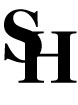 Club Sports ProgramBUDGET REQUEST FORM______________________________________________________________________________Club Sport: ______________________________________Please be as detailed as possible in each category.  Use the current year’s budget, schedule, and information to estimate for next school year.Projected Expenditures: Uniforms, Equipment & Supplies:    Quantity 	 	 	                   Item 	 	 	 	 	                              Cost Fees (Tournaments & Registrations) – DO NOT INCLUDE YOUR LEAGUE FEES HEREOfficiating Expenses (list estimated # of games and cost of each official) Travel Expenses: Total Expenditures:  $ ___________Projected Revenues: Membership Dues:   # of Members  	 	  X  Annual Dues  $	 	   =  $  	 	  Proposed Fundraising Efforts: Club Sports Golf Tourny – Team Entry	 	 		 	 	$160 	 	 Club Sports Golf Tourny – Hole Sponsorships ($80/hole), unlimited 	 	 	 	 Total Revenues (Dues + Fundraising):  $ ___________Requested Recreational Sports Funding (Expenses – Revenues): $____________Additional Information: Community Service Hours Completed: 	 		 	 	 	 Estimated Revenue Generated Last Year:  		$ 	 	 	 Number of Fundraising Activities Last Year: 		 	 	 	 # of out of state trips during this past school year: 	 	 	 	 Did you apply for Student Services Travel Fund $$ for your out of state trips: YES	NOIf yes, how much money did you receive: 	$ 	 	 	 